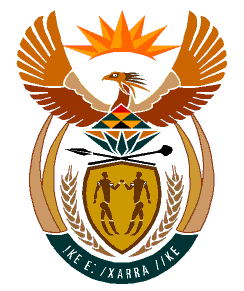 MINISTRYHUMAN SETTLEMENTS	REPUBLIC OF SOUTH AFRICA 	Private Bag X645, Pretoria, 0001. Tel: (012) 421 1309, Fax: (012) 341 8513  Private Bag X9029, Cape Town, 8000. Tel (021) 466 7603, Fax: (021) 466 3610 NATIONAL ASSEMBLYQUESTION FOR WRITTEN REPLYQUESTION NUMBER: PQ 1938: (NW2201E)DATE OF PUBLICATION: 19 MAY 20231938.   Ms MM Makesini (EFF) to ask the Minister of Human Settlementsa)	By which date will low-cost housing be provided for the community of Mount Fletcher?b) 	whether the municipality submitted any requests to build houses to her department; if not what is the position in this regard, if so what is the status of the request, any other relevant details.REPLY:a)	According to information received from the Eastern Cape Department of Human Settlements, a contractor was appointed to build 290 houses for the Keubong 290 Rural Project, under Mt Fletcher- To date 267 houses have been completed and handed over to the beneficiaries and the remaining 23 houses will be completed in the current 2023/24 financial year.b)	The Eastern Cape Department of Human Settlements confirmed receiving a request from Elundini Local Municipality for the construction of houses in Tembeni, under the 2400 Rural Project.i)	The Project Application will be presented to Project Appraisal Committee for project and funding approval.ii) 	The Eastern Cape Department of Human Settlements has targeted to conduct planning activities in Etembeni 2400 Rural Project and commence with construction during the 2024/2025 Financial Year